Erstellen eines C R O Q U I S    zum Thema  Pole der Globalisierung     -  3 Schritte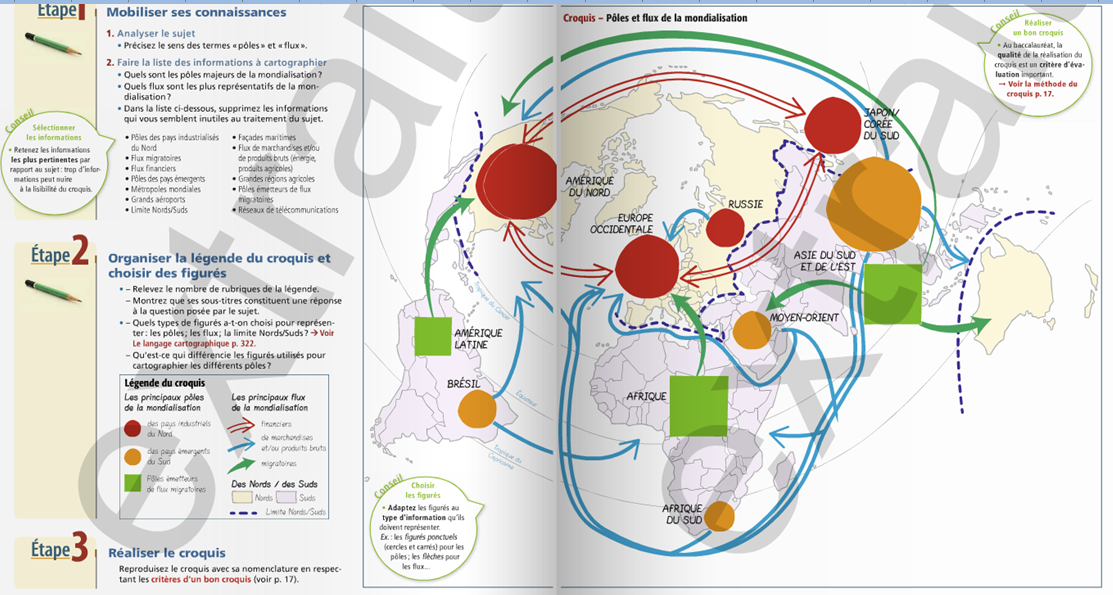 Aus http://de.calameo.com/read/000015856a63860b3a58f?authid=GoG3MzpTLpwk      Jalta u.a.: GEO  ed. MAGNARD  Term>>> für Globalisierungsthemen sind Polarprojektionen sinnvoller….VOM  CROQUIS  zum  SCHEMA                                     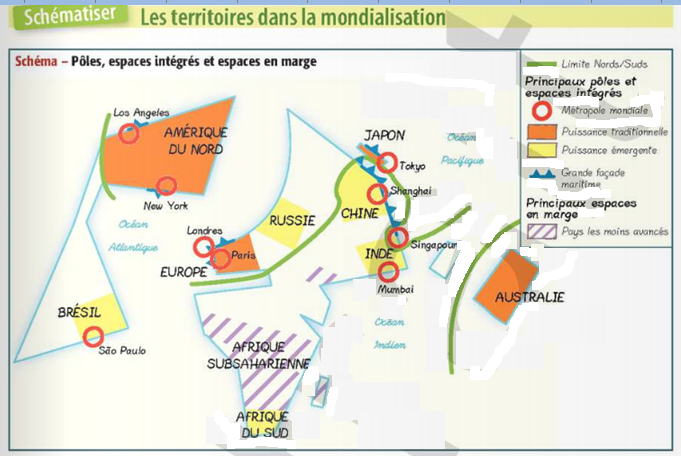 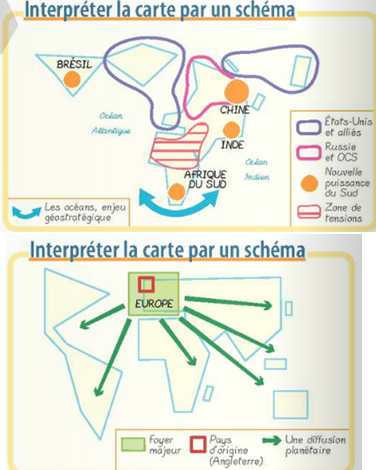 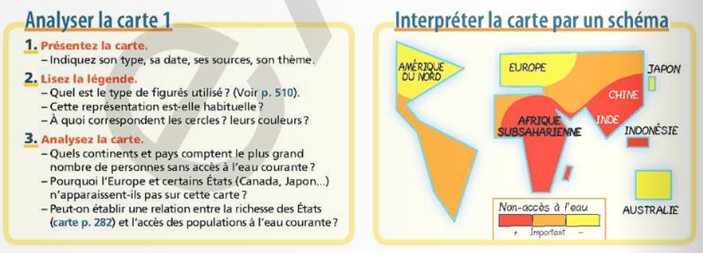 hier Äquator einzeichnen lassen !   Q Billard : Hist-Geo Terminal. Ed. Magnard https://de.calameo.com/read/000015856bf17f4c3cea0?authid=b3zf248SmKwo 